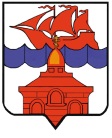 РОССИЙСКАЯ ФЕДЕРАЦИЯКРАСНОЯРСКИЙ КРАЙТАЙМЫРСКИЙ ДОЛГАНО-НЕНЕЦКИЙ МУНИЦИПАЛЬНЫЙ РАЙОНАДМИНИСТРАЦИЯ СЕЛЬСКОГО ПОСЕЛЕНИЯ ХАТАНГАПОСТАНОВЛЕНИЕО внесении изменений в Постановление Администрации сельского поселения Хатанга от 25.03.2020 г. № 039-П «О мероприятиях, проводимых с целью подготовки объектов социальной сферы и жилищно-коммунального комплекса сельского поселения Хатанга к работе в осенне-зимний период 2020-2021 годов»В соответствии с Федеральным Законом  от 06.10.2003 г. № 131-ФЗ «Об общих принципах организации местного самоуправления в Российской Федерации», Федеральным законом от 18.03.2020 г. № 57-ФЗ «О внесении изменений в статью 20 Федерального закона «О теплоснабжении», Уставом сельского поселения Хатанга, с целью обеспечения контроля за подготовкой объектов социальной сферы и жилищно-коммунального комплекса сельского поселения Хатанга к работе в осенне-зимний период 2020-2021 годов,ПОСТАНОВЛЯЮ:Внести в Постановление Администрации сельского поселения Хатанга от 25.03.2020 г. № 039-П «О мероприятиях, проводимых с целью подготовки объектов социальной сферы и жилищно-коммунального комплекса сельского поселения Хатанга к работе в осенне-зимний период 2020-2021 годов» (далее – Постановление) следующие изменения:Подпункт 5.4 пункта 5 Постановления изложить в следующей редакции:«5.4 В срок до 26.08.2020 года, совместно с представителями единой теплоснабжающей организации ООО «Энергия», провести проверку готовности объектов инженерной инфраструктуры жилищно-коммунального комплекса к работе в осенне-зимний период 2020-2021 года.»Опубликовать Постановление в Информационном бюллетене Хатангского сельского Совета депутатов и Администрации сельского поселения Хатанга и на официальном сайте органов местного самоуправления сельского поселения Хатанга www.hatanga24.ru.Контроль за исполнением настоящего Постановления возложить на заместителя Главы сельского поселения Хатанга Скрипкина А.С.Постановление вступает в силу со дня его официального опубликования.Глава сельского поселения Хатанга												          С.В. Батурин 20.05.2020 г.        № 081 - П